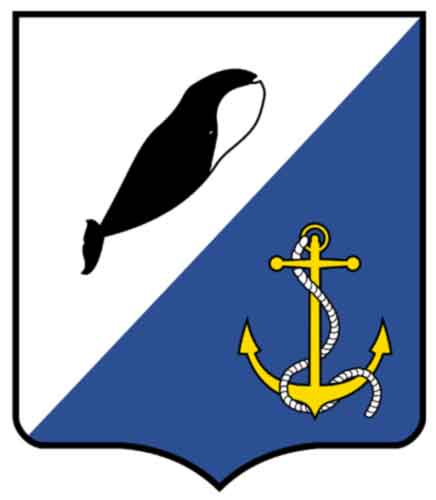 АДМИНИСТРАЦИЯПРОВИДЕНСКОГО ГОРОДСКОГО ОКРУГАПОСТАНОВЛЕНИЕВ целях реализации мероприятий по энергосбережению и повышению энергетической эффективности, руководствуясь ст. 179 Бюджетного кодекса Российской Федерации, Федерального закона от 23.11.2009 № 261-ФЗ «Об энергосбережении и о повышении энергетической эффективности и о внесении изменений в отдельные законодательные акты Российской Федерации», Федерального закона 06 октября 2003 г. № 131-ФЗ «Об общих принципах организации местного самоуправления в Российской Федерации», Руководствуясь Уставом Провиденского городского округа, администрация Провиденского городского округаПОСТАНОВЛЯЕТ:Утвердить муниципальную программу «Энергосбережение и повышение энергетической эффективности в Провиденском городском округе на 2021-2023 годы» согласно приложению к настоящему постановлению.Управлению финансов, экономики и имущественных отношений Администрации Провиденского городского округа (Веденьева Т. Г.) предусмотреть финансирование расходов на реализацию указанных мероприятий в бюджете Провиденского городского округа начиная с 2021 года.Обнародовать данное постановление на официальном сайте администрации Провиденского городского округа (www.provadm.ru).Настоящее постановление вступает в силу со дня обнародования.Контроль за исполнением настоящего постановления возложить на управление промышленной политики, сельского хозяйства, продовольствия и торговли администрации Провиденского городского округа (Парамонов В. В.).Разослано: дело, УППСХПиТ, УФЭиИО, ОПУ, Отдел по бухгалтерскому учёту и отчётности.МУНИЦИПАЛЬНАЯ ПРОГРАММА «ЭНЕРГОСБЕРЕЖЕНИЕ И ПОВЫШЕНИЕ ЭНЕРГЕТИЧЕСКОЙ ЭФФЕКТИВНОСТИ В ПРОВИДЕНСКОМ ГОРОДСКОМ ОКРУГЕ»НА 2021-2023 ГОДЫ»пгт. Провидения2021 годПАСПОРТмуниципальной программы «Энергосбережение и повышение энергетической эффективности в Провиденском городском округена 2021 - 2023 годы»1. Содержание проблемыВ целях создания экономических и организационных условий для эффективного использования энергетических ресурсов и повышения энергоэффективности муниципальной экономики в Провиденском городском округе за последние годы выполнен целый ряд организационных и технических мероприятий по снижению потерь электроэнергии при ее распределении и потреблении, произведена замена значительного количества морально и технически устаревшего оборудования котельных и тепловых сетей на энергоэффективное оборудование. Несмотря на достигнутые положительные результаты, большинство проблем энергосбережения в Провиденском городском округе остаются нерешенными. К ним, в частности, относятся:-высокая энергоемкость сферы жилищно-коммунальных услуг;-недостаточно эффективное использование имеющихся мощностей по производству электрической и тепловой энергии, значительные потери энергоресурсов в процессе их производства и транспортировки до потребителей;-слабая мотивация производителей и потребителей энергоресурсов к внедрению энергосберегающих технологий и экономии коммунальных ресурсов;-недостаточное оборудование зданий, строений и сооружений приборами учета энергетических ресурсов и воды.В условиях существующего увеличения стоимости всех видов энергии актуальным и жизненно важным становится использование любых резервов энергетики, позволяющих увеличивать производство энергии с минимальными затратами. Для решения указанных проблем необходимо осуществление комплекса мер по интенсификации энергосбережения, которые заключаются в разработке, принятии и реализации согласованных действий со стороны органов местного самоуправления Провиденского городского округа, обеспечения учета и контроля за потреблением энергоресурсов.2. Цели и задачи ПрограммыНастоящая подпрограмма направлена на достижение следующих основных целей:создание благоприятных условий проживания в многоквартирных домах Провиденского городского округа.увеличение доли отпуска коммунальных ресурсов, учёт которого осуществляется по показаниям прибором учёта.Для достижения цели подпрограммы необходимо решить следующие основные задачи:обеспечение помещений муниципальной формы собственности приборами учёта коммунальных ресурсов;Целевые показатели3. Срок реализации ПрограммыПрограмма реализуется в течение 2021- 2023 годов.4. Перечень мероприятий и механизм реализации ПрограммыОсновным мероприятием программы является возмещение затрат нанимателей муниципального жилого фонда на приобретение и установку приборов учета коммунальных ресурсов5.Обоснование объема финансовых средств на реализацию ПрограммыОбщая потребность в финансовых средствах обоснована наличием средств и составляет 300,0тыс. рублей. Источник финансирования: бюджет Провиденского городского округа. 6.Организация управления и контроль за ходом реализации ПрограммыОрганизация управления реализацией программы и контроль за ходом ее реализации возлагаются на управление промышленной политики, сельского хозяйства, продовольствия и торговли администрации Провиденского городского округа.Ответственность за целевое использование бюджетных средств, выделяемых по Программе, объемы и качество выполненных работ несут администрация Провиденского городского округа7. Оценка социально-экономической эффективности и планируемые показатели выполнения ПрограммыКритерием социально-экономической эффективности реализации Программы является увеличение доли помещений, оборудованных приборами учёта коммунальных ресурсов.от 15 марта 2021г.№93№93пгт. ПровиденияОб утверждении муниципальной программы «Энергосбережение и повышение энергетической эффективности в Провиденском городском округе на 2021-2023 годы»Об утверждении муниципальной программы «Энергосбережение и повышение энергетической эффективности в Провиденском городском округе на 2021-2023 годы»Глава администрацииС. А. ШестопаловПодготовлено:Стоволосова Е. И.Согласовано:Карамелев К.Б.Красикова Е. А.Рекун Д. В.Приложение УТВЕРЖДЕНАПостановлением администрации Провиденского городского округа от  15 марта  2021г. №93 Наименование муниципальной программыМуниципальная программа «Энергосбережение и повышение энергетической эффективности в Провиденском городском округе на 2021 - 2023 годы»Цели программыЭффективное использование топливно- энергетических ресурсов на территории Провиденского городского округаЗадачи подпрограммыПовышение энергетической эффективности объектов электро сетевого хозяйстваРазработчик программыУправление промышленной политики, сельского хозяйства, продовольствия и торговли администрации Провиденского городского округа.Соисполнители программыОтсутствуетСроки реализации программыСрок реализации - 2021 - 2023 годыОбъемы и источники финансирования ПрограммыОбщий объем финансирования – 300,0тыс. рублейИсточник финансирования: бюджет Провиденского городского округаОжидаемые конечные результаты реализации программыПовышение эффективности использования топливно-энергетических ресурсов.Применение современных материалов и оборудования в целях повышения энергосбережения и энергетической эффективности на объектах жилищно-коммунального комплекса. Увеличение доли отпуска коммунальных ресурсов по приборам учёта.Наименование показателейед. изм2020 год2021 год2022 год2023 годОбъем ЭЭ, потребляемой (используемой) в многоквартирных и жилых домах на территории МОкВтч3020668,682995348,482955348,482915348,48Объем ЭЭ, потребляемой (используемой) в многоквартирных и жилых домах на территории МО, расчеты за которую осуществляется с использованием индивидуальных и общих (для коммунальной квартиры) приборов учетакВтч2875149,782835139,682865139,682895139,68Доля объемов ЭЭ, потребляемой в многоквартирных домах, оплата которой осуществляется с использованием индивидуальных и общих (для коммунальной квартиры) приборов учета, в общем объеме ЭЭ, потребляемой (используемой) в многоквартирных домах на территории МО%95,2%95,6%97%99%Объем холодной воды, потребляемой (используемой) в многоквартирных и жилых домах на территории МОкуб.м.58951,1056869,0954755,7752611,14Объем холодной воды, потребляемой (используемой) в многоквартирных и жилых домах  на территории МО, расчеты за которую осуществляются с использованием приборов учетакуб.м.29120,1230467,3732025,8533795,56Доля объемов холодной воды, потребляемой в многоквартирных и жилых домах, расчеты за которую осуществляются с использованием приборов учета, в общем объеме холодной воды, потребляемой (используемой) в многоквартирных и жилых домах  на территории МО%49,4%54%58%64%Объем горячей воды, потребляемой (используемой) в многоквартирных и жилых домах на территории МОкуб.м.42541,2042531,242022,2141613,22Объем горячей воды, потребляемой (используемой) в многоквартирных домах на территории МО, расчеты за которую осуществляются с использованием индивидуальных и общих (для коммунальной квартиры) приборов учетакуб.м.22521,8021696,3222 227,0022747,68Доля объемов горячей воды, потребляемой (используемой) в многоквартирных и жилых домах, расчеты за которую осуществляются с использованием индивидуальных и общих (для коммунальной квартиры) приборов учета, в общем объеме горячей воды, потребляемой (используемой) в многоквартирных и жилых домах на территории МО%52,9%51%53%55%ПриложениеК муниципальной программе«Энергосбережение и повышение энергетической эффективности в Провиденском городском округе на 2021 - 2023 годы»ПЕРЕЧЕНЬ ПЕРЕЧЕНЬ ПЕРЕЧЕНЬ Мероприятий муниципальной программыМероприятий муниципальной программыМероприятий муниципальной программы«Энергосбережение и повышение энергетической эффективности в Провиденском городском округе на 2021-2023 годы»«Энергосбережение и повышение энергетической эффективности в Провиденском городском округе на 2021-2023 годы»«Энергосбережение и повышение энергетической эффективности в Провиденском городском округе на 2021-2023 годы»N п/пЦели, задачи, основные мероприятияИсточники финансированияОбъем финансирования, тыс. руб.Объем финансирования, тыс. руб.Объем финансирования, тыс. руб.Объем финансирования, тыс. руб.Ответственные за выполнениеN п/пЦели, задачи, основные мероприятияИсточники финансированиявсего2021 год2022 год2023 годОтветственные за выполнение12345678Цель: Эффективное использование топливно-энергетических ресурсов на территории Провиденского городского округаЦель: Эффективное использование топливно-энергетических ресурсов на территории Провиденского городского округаЦель: Эффективное использование топливно-энергетических ресурсов на территории Провиденского городского округаЦель: Эффективное использование топливно-энергетических ресурсов на территории Провиденского городского округаЦель: Эффективное использование топливно-энергетических ресурсов на территории Провиденского городского округаЦель: Эффективное использование топливно-энергетических ресурсов на территории Провиденского городского округаЦель: Эффективное использование топливно-энергетических ресурсов на территории Провиденского городского округа1Задача: Повышение энергетической эффективности объектов жилищно-коммунального хозяйстваЗадача: Повышение энергетической эффективности объектов жилищно-коммунального хозяйстваЗадача: Повышение энергетической эффективности объектов жилищно-коммунального хозяйстваЗадача: Повышение энергетической эффективности объектов жилищно-коммунального хозяйстваЗадача: Повышение энергетической эффективности объектов жилищно-коммунального хозяйстваЗадача: Повышение энергетической эффективности объектов жилищно-коммунального хозяйстваЗадача: Повышение энергетической эффективности объектов жилищно-коммунального хозяйства1.1Основное мероприятие: Мероприятия по энергосбережениюОсновное мероприятие: Мероприятия по энергосбережениюОсновное мероприятие: Мероприятия по энергосбережениюОсновное мероприятие: Мероприятия по энергосбережениюОсновное мероприятие: Мероприятия по энергосбережениюОсновное мероприятие: Мероприятия по энергосбережениюОсновное мероприятие: Мероприятия по энергосбережению1.1.1Компенсация затрат нанимателей муниципального жилого фонда на приобретение и установку приборов учета коммунальных ресурсовВсего:300,0100,0100,0100,0 УППСХПиТ 1.1.1Компенсация затрат нанимателей муниципального жилого фонда на приобретение и установку приборов учета коммунальных ресурсовМБ300,0100,0100,0100,0 УППСХПиТ 1.1.1Компенсация затрат нанимателей муниципального жилого фонда на приобретение и установку приборов учета коммунальных ресурсовОБ0,00,00,00,0 УППСХПиТ 1.1.1Компенсация затрат нанимателей муниципального жилого фонда на приобретение и установку приборов учета коммунальных ресурсовФБ0,00,00,00,0 УППСХПиТ 